Pressure, Force and Area GREEN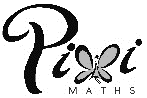 1.	A hammer hits a nail with a force of 50 N into some wood. The area of the point of the nail is 0.02 cm². What is the pressure the nail puts on the wood?2.	A girl has a weight of 450 N and her feet have a total area of 300 cm². Calculate the pressure her feet put on the ground.3.	A woman weighs 650 N and wears high heels with a total area of 52 cm². What is the pressure on the floor?4.	An elephant puts a force of 36 000 N on its four feet, which each have an area of 1800 cm². What is the pressure it exerts on the ground?5.	A student uses a glue stick with an area of 4 cm², putting a pressure of 0.5 N/cm² on her book. Calculate the force she puts on the glue stick.6.	Calculate the area of a dart which hits the dartboard with a force of 10 N and pressure of 2000 N/cm².Pressure, Force and Area AMBER1.	A hammer hits a nail with a force of 50 N into some wood. The area of the point of the nail is 0.02 cm². What is the pressure the nail puts on the wood?	Pressure = force ÷ area = 2.	A girl has a weight of 450 N and her feet have a total area of 300 cm². Calculate the pressure her feet put on the ground.3.	A woman weighs 650 N and wears high heels with a total area of 52 cm². What is the pressure on the floor?4.	An elephant puts a force of 36 000 N on its four feet, which each have an area of 1800 cm². What is the pressure it exerts on the ground?5.	A student uses a glue stick with an area of 4 cm², putting a pressure of 0.5 N/cm² on her book. Calculate the force she puts on the glue stick.6.	Calculate the area of a dart which hits the dartboard with a force of 10 N and pressure of 2000 N/cm².Pressure, Force and Area RED1.	A hammer hits a nail with a force of 50 N into some wood. The area of the point of the nail is 0.02 cm². What is the pressure the nail puts on the wood?	Pressure = force ÷ area = 50 ÷ 0.02 = 2.	A girl has a weight of 450 N and her feet have a total area of 300 cm². Calculate the pressure her feet put on the ground.	Pressure = force ÷ area = 3.	A woman weighs 650 N and wears high heels with a total area of 52 cm². What is the pressure on the floor?4.	An elephant puts a force of 36 000 N on its four feet, which each have an area of 1800 cm². What is the pressure it exerts on the ground?5.	A student uses a glue stick with an area of 4 cm², putting a pressure of 0.5 N/cm² on her book. Calculate the force she puts on the glue stick.	Force = pressure x area = 6.	Calculate the area of a dart which hits the dartboard with a force of 10 N and pressure of 2000 N/cm².	Area = force ÷ pressure = Draw and describe an object that is designed to decrease pressure.Draw and describe an object that is designed to increase pressure.Description:Description:Description:Description:Draw and describe an object that is designed to decrease pressure.Draw and describe an object that is designed to increase pressure.Description: Greater area decreases pressureDescription: Greater area decreases pressureDescription:Description:Draw and describe an object that is designed to decrease pressure.Draw and describe an object that is designed to increase pressure.Description: Greater area decreases pressure(Think about the pictures on the PowerPoint!)Description: Greater area decreases pressure(Think about the pictures on the PowerPoint!)Description:Smaller area increases pressureDescription:Smaller area increases pressure